Методическая разработка.Обучение рисованию двумя руками одновременно с региональным компонентом.Рисование двумя руками – интереснейший творческий опыт, который можно попробовать в любом возрасте. Положительный эффект от таких упражнений заметен в успехах малыша, в повышении продуктивности у взрослого человека, в улучшении самочувствия у пожилых людей. Удивительно, правда?Нестандартные техники творчества сейчас набирают популярность особенно в среде родителей. Многие слышали о невероятной пользе рисования двумя руками для интеллектуального развития и предлагают деткам попробовать новую игру. Некоторые узнавали о подобных упражнениях из рекомендаций нейропсихологов.Рисование – не только творческий, но и моторный процесс. В науке давно известно, что тренировка пальцев рук напрямую связана с развитием речи и мышления. Всеми психическими функциями, в том числе и этими, управляет головной мозг. Согласитесь, это непривычный способ творчества. Он вызывает интерес, особенно у детей, которые часто пробуют писать неведущей рукой из любопытства.Разработала систему упражнений для рисования детей с региональным компонентом.Цель.Способствовать интеллектуальному развитию детей посредством одновременного рисования двумя руками.Задачи.Обучающие.- Научить детей пользоваться сразу двумя руками одновременно;- Познакомить детей с якутской национальной культурой во время рисования.Развивающие.- Развивать мелкую моторику, координацию движений и глазомер;- Способствовать развитию речи детей;- Развивать творческую деятельность ребенка.Воспитывающие:- развивать усидчивость, умение доводить дело до конца;- прививать интерес к якутской национальной культуре.  Упражнения разделили на два блока:1 блок. Разукрашка.- Повторили цвета флага Республики Саха (Якутия) и их значение;- Познакомились с символом нашей республики – цветок Сардаана;- Разукрасили зимнюю национальную одежду;- Познакомились с якутскими орнаментами;- С национальными видами спорта.Позже, когда дети уже научились пользоваться обеими руками, усложнили задания, начали рисовать по пунктирам.2 блок. Рисовашка.- Якутские орнаменты;- Балаган;- Сэргэ;- Чорон;- Кытыыйаа;- Аал лук мас.Лист рисунка закрепляем к столу, чтобы не двигался.Задача ребенка – одновременно проводить линии по бороздкам или пунктиру. Посередине рисунка нужно провести линию симметрии либо согнуть листок – это черта, на которую ребенок будет равняться. Каждой руке будет соответствовать своя половина листа. На первый взгляд – проще простого. Действительно, это так, если движение идет в одном направлении. Но попробуйте перемещаться в противоположные стороны!Принцип работы заключается в том, чтобы обрисовывать по очертаниям рисунка двумя руками одновременно. Если сразу не получается, то сначала одной рукой, потом второй, а и потом двумя.I блок. Разукрашки. Цель: учить детей выполнять простейшие движения двумя руками одновременно – разукрашивание рисунка. Развитие координации обеих рук. Познакомить с флагом республики Саха (Якутия), объяснить значения цветов.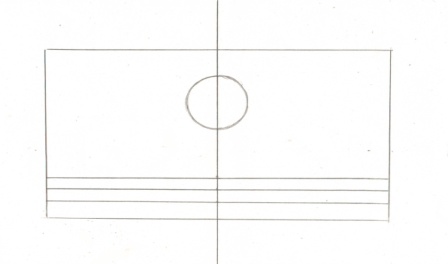 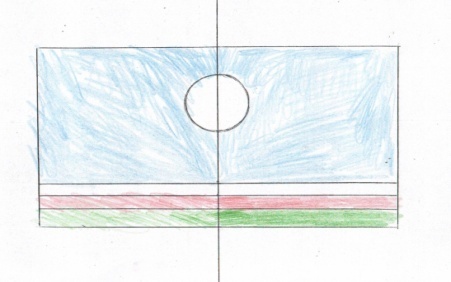 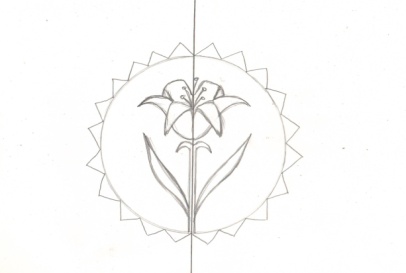 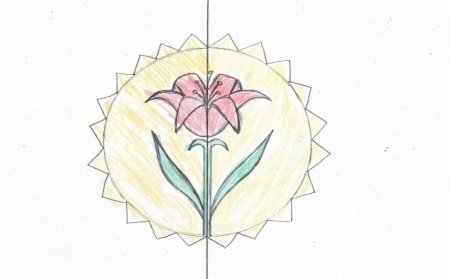 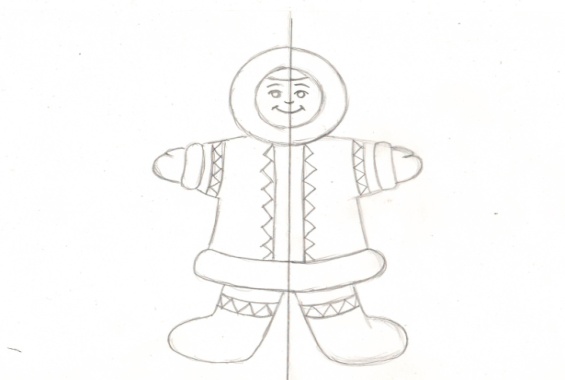 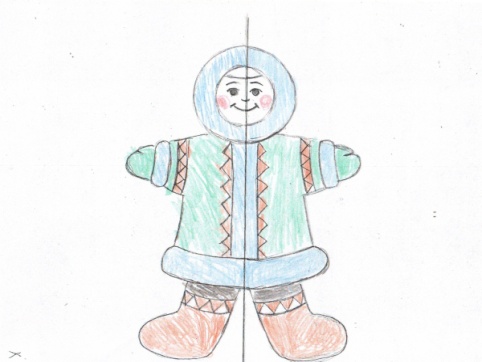 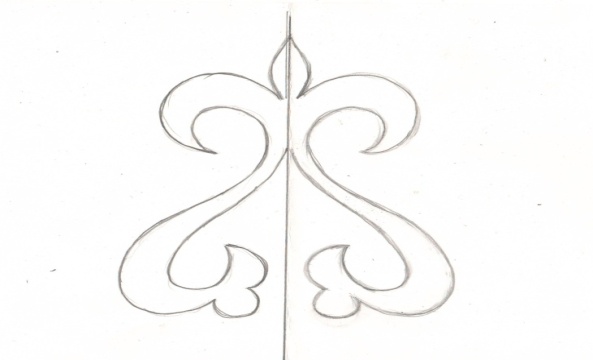 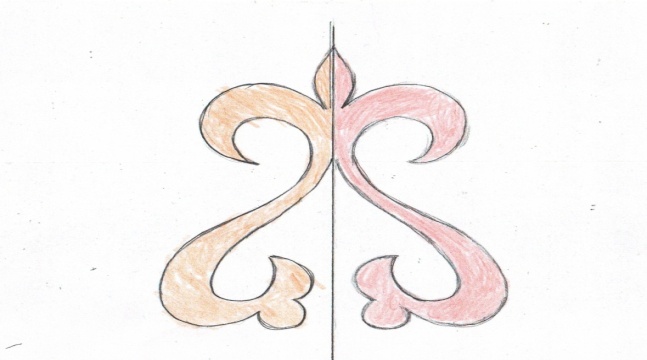 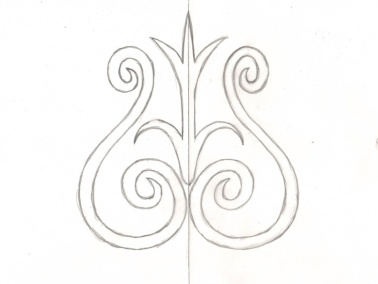 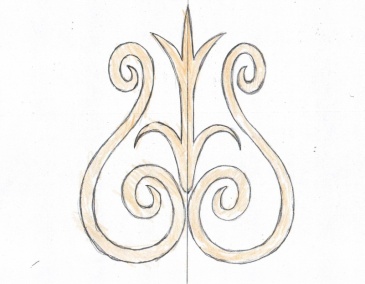 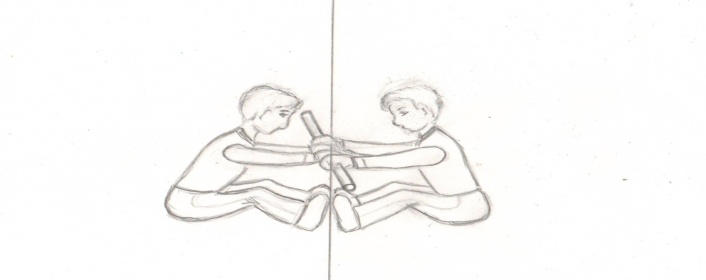 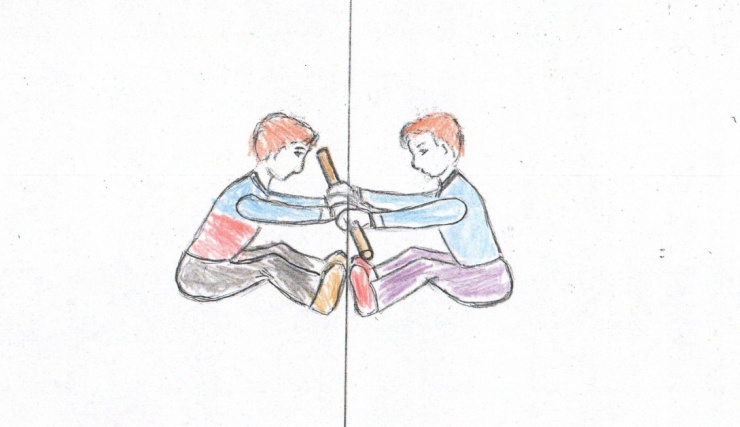 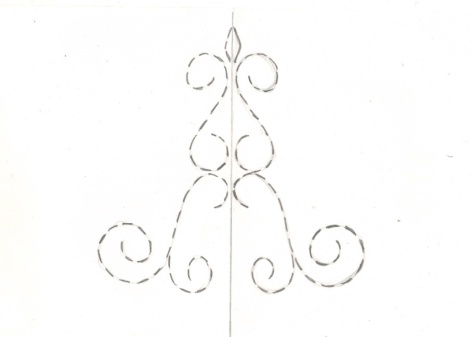 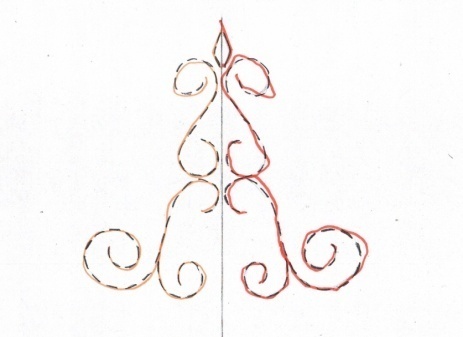 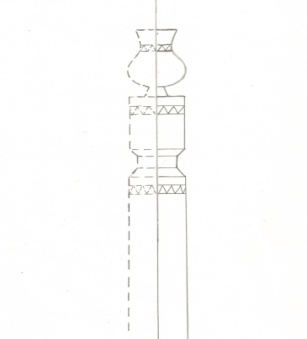 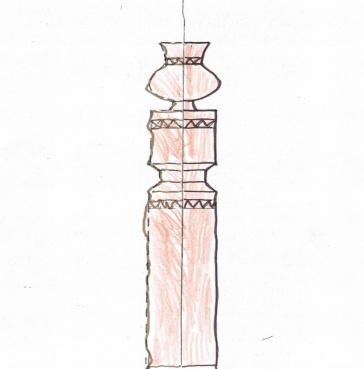 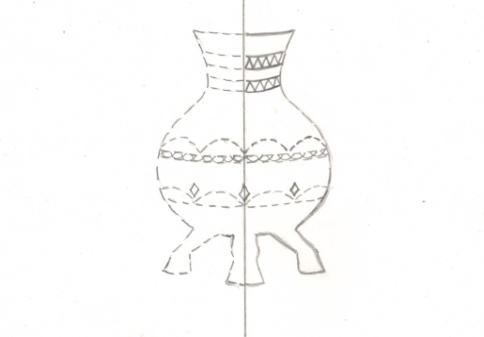 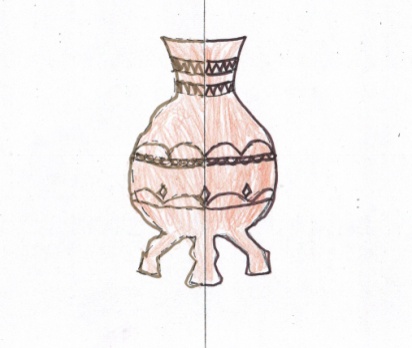 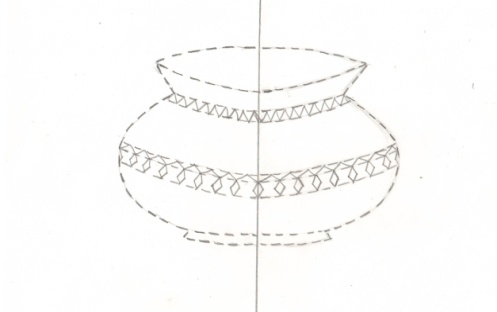 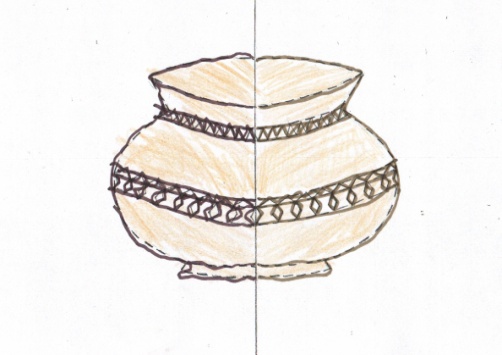 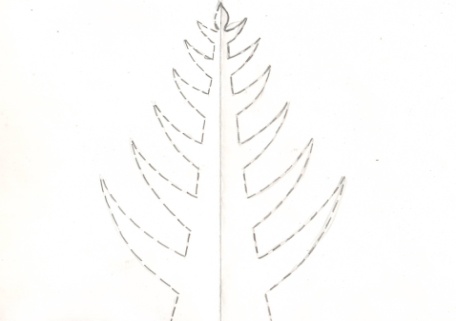 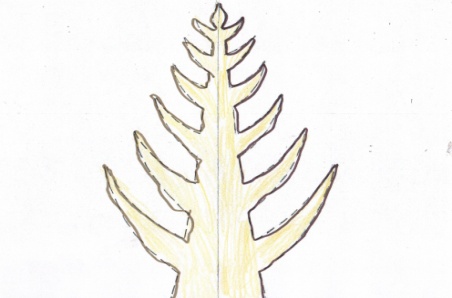 II блок.     Рисовашки.Цель: Учить детей проводить линии по пунктирам рисунка. Развитие внимания во время зеркального изображения рисунка. Продолжать знакомить с якутскими орнаментами 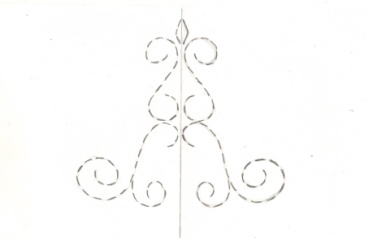 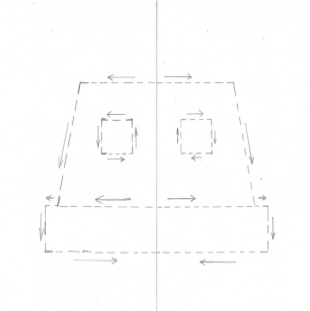 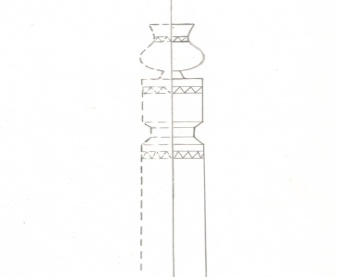 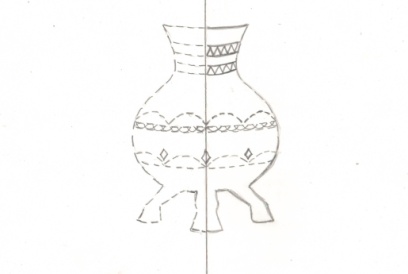 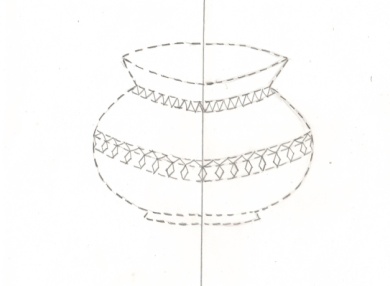 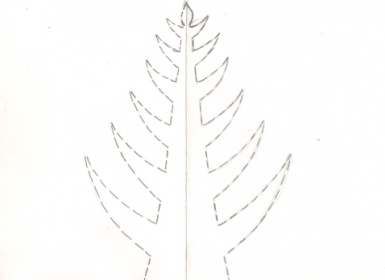 Развивать "ленивые" руки не только можно, но и нужно! Здесь и развитие мелкой моторики, и пространственного воображения, и активность двух полушарий мозга. Рисование двумя руками - занятие, к тому же, очень веселое и вызывает у дошкольников массу положительных эмоций. Увлекательность и познавательность рисования двумя руками очевидны . При данном способе рисования легче объяснить понятие симметрии, которая довольно часто отсутствует в детских рисунках. Он (способ) дает возможность проявить фантазию, воплотить задуманное быстрее, четче, а главное не привычным методом, а по-новому, что уже само по себе важно для дошкольника! 